Guía de trabajo autónomo #3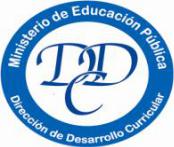 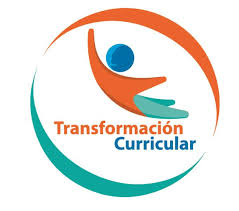 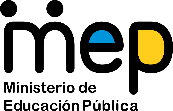 El trabajo autónomo es la capacidad de realizar tareas por nosotros mismos, sin necesidad de que nuestros/as docentes estén presentes. Me preparo para hacer la guía 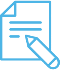 Pautas que debo verificar antes de iniciar mi trabajo.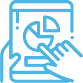 Voy a recordar lo aprendido en clase. 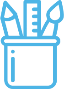  Pongo en práctica lo aprendido en claseAhora voy a evaluar el trabajo que realicé:Centro Educativo: Educador/a: Nivel: Séptimo añoAsignatura: Artes IndustrialesNombre del estudiante:Sección:Materiales o recursos que voy a necesitar Puede imprimir la guía o trabajar en cuaderno: Lápiz o lapicero, lápices de color o marcadores de colores, papel construcción, hojas blancas u hojas de color.Si trabaja en digital: computadora, o Tablet o teléfono con conexión a internetCondiciones que debe tener el lugar donde voy a trabajar Iluminación preferiblemente natural, un lugar amplio, con espacio para trabajar, sin distractores y con alcance de internet si se trabaja de manera digital.Tiempo en que se espera que realice la guía 120 minutosIndicaciones Responda en este esquema o en su cuaderno las siguientes preguntas:Actividad Preguntas para reflexionar y responder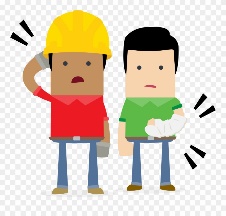 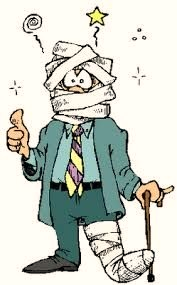 Indicaciones Leer las indicaciones y las tareas solicitadas.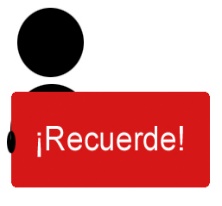 Subrayar las palabras que no conoce y buscar su significado.Regrese a alguna indicación en caso de no haber comprendido qué hacer. Revisar si realizó  todo  lo solicitado o le faltó hacer alguna actividadVea algunos videos sobre seguridad para evitar accidentes en el trabajo, ingresando a esta dirección: https://www.youtube.com/watch?v=mWDuaBIzHaA&list=PLE8EE5884EC2499B2&index=3https://www.youtube.com/watch?v=-0tFCmMxoXQ&list=PLE8EE5884EC2499B2&index=4https://www.youtube.com/watch?v=n07Ki6U89UI&list=PLE8EE5884EC2499B2&index=5https://www.youtube.com/watch?v=ajzlGlTCXqg&list=PLE8EE5884EC2499B2&index=9Elabore una presentación donde indique algunas normas de seguridad para evitar cada tipo de accidente en la albañilería :equipo de protección personalgolpes y cortes por herramientas manualescaídas al mismo nivel o distinto nivelcaída de objetossobreesfuerzos por manejo de cargas** Para la presentación en digital puede utilizar powerpoint, si no tiene computadora puede hacer la presentación utilizando papel construcción u hojas.** Cada tipo de accidente debe elaborarse en una diapositiva o una hoja y acompañarse de una imagen con las normas de seguridad según este ejemplo: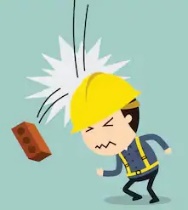 Ahora con sus propias palabras proponga algunas condiciones en que deben organizarse los lugares donde se hacen trabajos de albañilería, para evitar accidentes :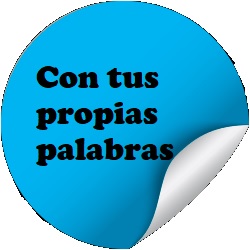 Indicaciones o preguntas para auto regularse y evaluarse¿Qué sabía antes de estos temas y qué sé ahora?¿Qué puedo mejorar de mi trabajo?¿Cómo le puedo explicar a otra persona lo que aprendí?¿Cómo se relaciona lo que aprendí hoy con el proyecto que voy a realizar?Con el trabajo autónomo voy a aprender a aprender Con el trabajo autónomo voy a aprender a aprender Reviso las acciones realizadas durante la construcción del trabajo.Marco una X encima de cada símbolo al responder las siguientes preguntas Reviso las acciones realizadas durante la construcción del trabajo.Marco una X encima de cada símbolo al responder las siguientes preguntas ¿Leí las indicaciones con detenimiento?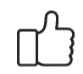 ¿Subrayé las palabras que no conocía?¿Busqué en el diccionario o consulté con un familiar el significado de las palabras que no conocía?¿Me devolví a leer las indicaciones cuando no comprendí qué hacer?Con el trabajo autónomo voy a aprender a aprenderCon el trabajo autónomo voy a aprender a aprenderValoro lo realizado al terminar por completo el trabajo.Marca una X encima de cada símbolo al responder las siguientes preguntasValoro lo realizado al terminar por completo el trabajo.Marca una X encima de cada símbolo al responder las siguientes preguntas¿Leí mi trabajo para saber si es comprensible lo escrito o realizado?¿Revisé mi trabajo para asegurarme si todo lo solicitado fue realizado?¿Me siento satisfecho con el trabajo que realicé?Explico ¿Cuál fue la parte favorita del trabajo?¿Qué puedo mejorar, la próxima vez que realice la guía de trabajo autónomo?Explico ¿Cuál fue la parte favorita del trabajo?¿Qué puedo mejorar, la próxima vez que realice la guía de trabajo autónomo?